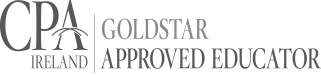  GRIFFITH COLLEGE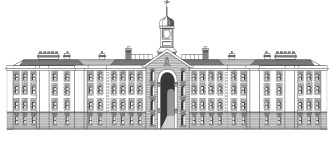        SCHOOL OF PROFESSIONAL ACCOUNTANCYPlease tick the paper, date and time you wish to sit** 		 (PLEASE SEE REVERSE OF THIS FORM FOR CORK EXAM TIMES)†Exam Fee: - €100.00 per Paper*Student Declaration:I confirm that I am eligible to sit the exams I have applied for, and that I have satisfied all CPA regulations as to eligibility, registration, exemptions and time limits.  (GCD does not accept any liability for a student presenting for a CBE who is not eligible to sit the Exam.  Admission to the CBE does not imply any acknowledgement on behalf of  that the student is eligible to sit that exam)*Payment must be made online. I understand that my place in the exam session cannot be confirmed until payment is received. (Payment instructions will be emailed following receipt of the completed registration form).I understand my exam fee, once paid, is not refundable.  Students who cancel an exam at least one week before the exam date may transfer their credit to a later sitting.  All requests for deferrals must be received in writing or by e-mail.I confirm that I will present valid and current identification at the exam (i.e. a current Passport, Driving Licence, College or CPA Student Card.  I understand I will not be permitted to sit the exam(s) without this identification.**I understand that Griffith College will make every effort to allocate the exam at the dates and times selected above.  However, this cannot be guaranteed. Places will be allocated on a first come, first served basis.I accept the above terms and I understand the conditions of entry to the CPA CBE. Signature:________________________________________	Date: _________________Registration Process and Closing DateThis form should be completed and emailed to:cpa@griffith.ie The closing date for receipt of completed registration forms is 5pm on Friday 26th April 2019. When you have submitted your completed registration form you will receive an email containing details of how to pay on-line. The closing date for payment of exam fees is 5pm on Friday 3rd May 2019.You are encouraged to register as early as possible as places on exam sessions will be allocated on a first come, first served basis. Your place in an exam session cannot be confirmed until payment has been received.Exam CentresDublin – exams are held at the Griffith College Dublin main campus on the South Circular Road, Dublin 8Friday 17th May	10:30 Friday 17th May	14:30     Friday 24th May	10:30Friday 24th May	14:30Cork – exams are held at the Griffith College Cork campus on Wellington Street, Cork. Please note that due to low levels of demand the exams in Cork will be only offered subject to a minimum level of demand:Wednesday 15th May		10:00 Wednesday 15th May		13:00     Wednesday 22nd May		10:00Wednesday 22nd May		13:00First Name____________________________Surname: _______________________________Home Address:CPA Student No:______________________________________________________________(Valid CPA Student Number Must Be Provided)GCD Student No: _________________________(If available)Home Phone No:   ______________________________________________________________Work Phone No:    ________________________Date of Birth:     ______/_______/__________Mobile Phone No:  ________________________(Date of Birth Must Be Provided DD/MM/YY)Email:                ______________________________This e-mail address will be used for all confirmations and correspondence re the CBE’sPlease detail any disability or special need that we should be aware of______________________________________Date of ExamDate of ExamTimeVenueManagement in Organisation17th May 201924th May 2019(DUB ONLY)15th May 201922nd May 2019(CORK ONLY)10.00am 13.00pmDublinCork †Accounting17th May 201924th May 2019(DUB ONLY)15th May 201922nd May 2019(CORK ONLY)10.00am 13.00pmDublinCork †Business Law & Professional Ethics17th May 201924th May 2019(DUB ONLY)15th May 201922nd May 2019(CORK ONLY)10.00am 13.00pmDublinCork †Economics & Business Planning17th May 201924th May 2019(DUB ONLY)15th May 201922nd May 2019(CORK ONLY)10.00am 13.00pmDublinCork †